Приложение № 8к решению Совета сельского поселения Иглинский сельсовет  муниципального района  Иглинский район Республики Башкортостан от « ____» _____ 2017г. № _____Разбивочный план межевания территории. План границ земельных участков с оценкой изъятия земель М 1:500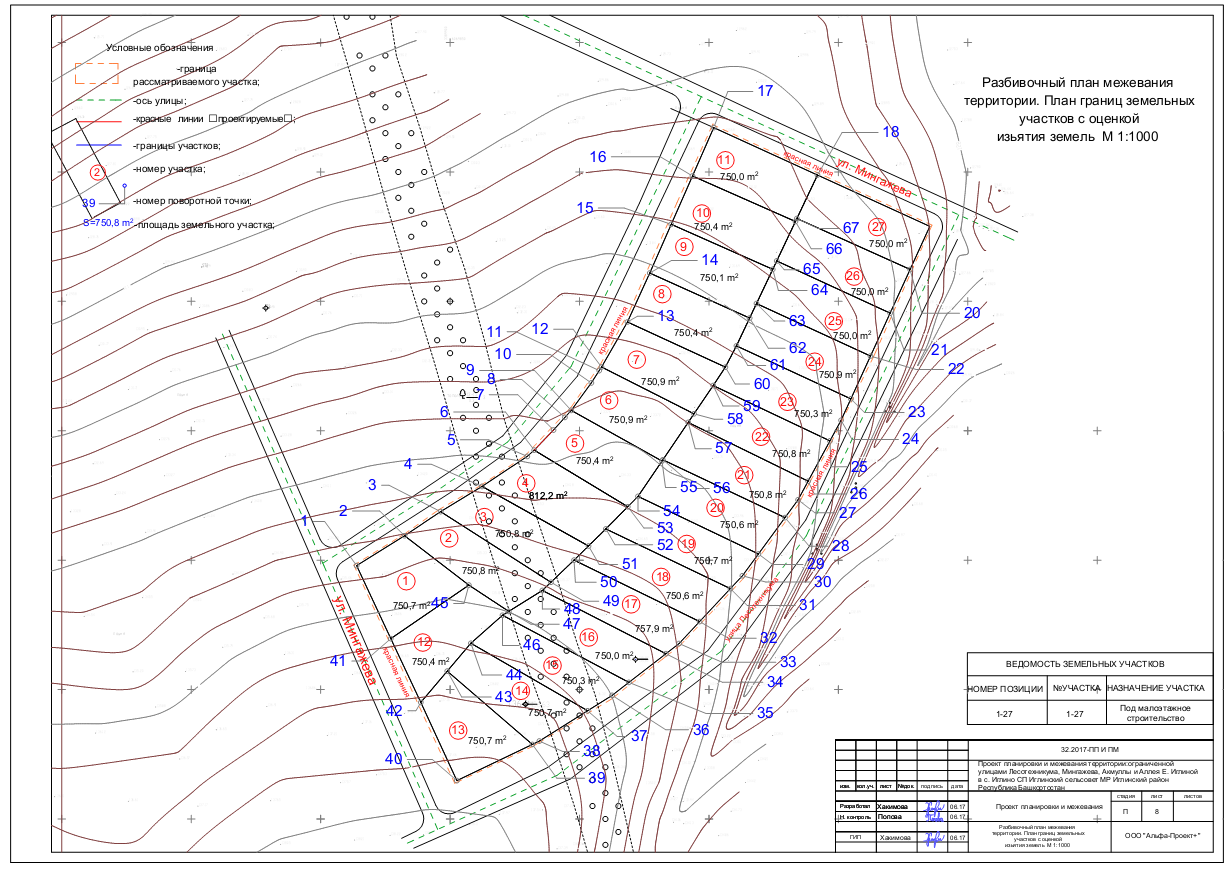 